Бортовой  журнал 30.10.19.        Круглый стол №2 « Современные системы дошкольного воспитания»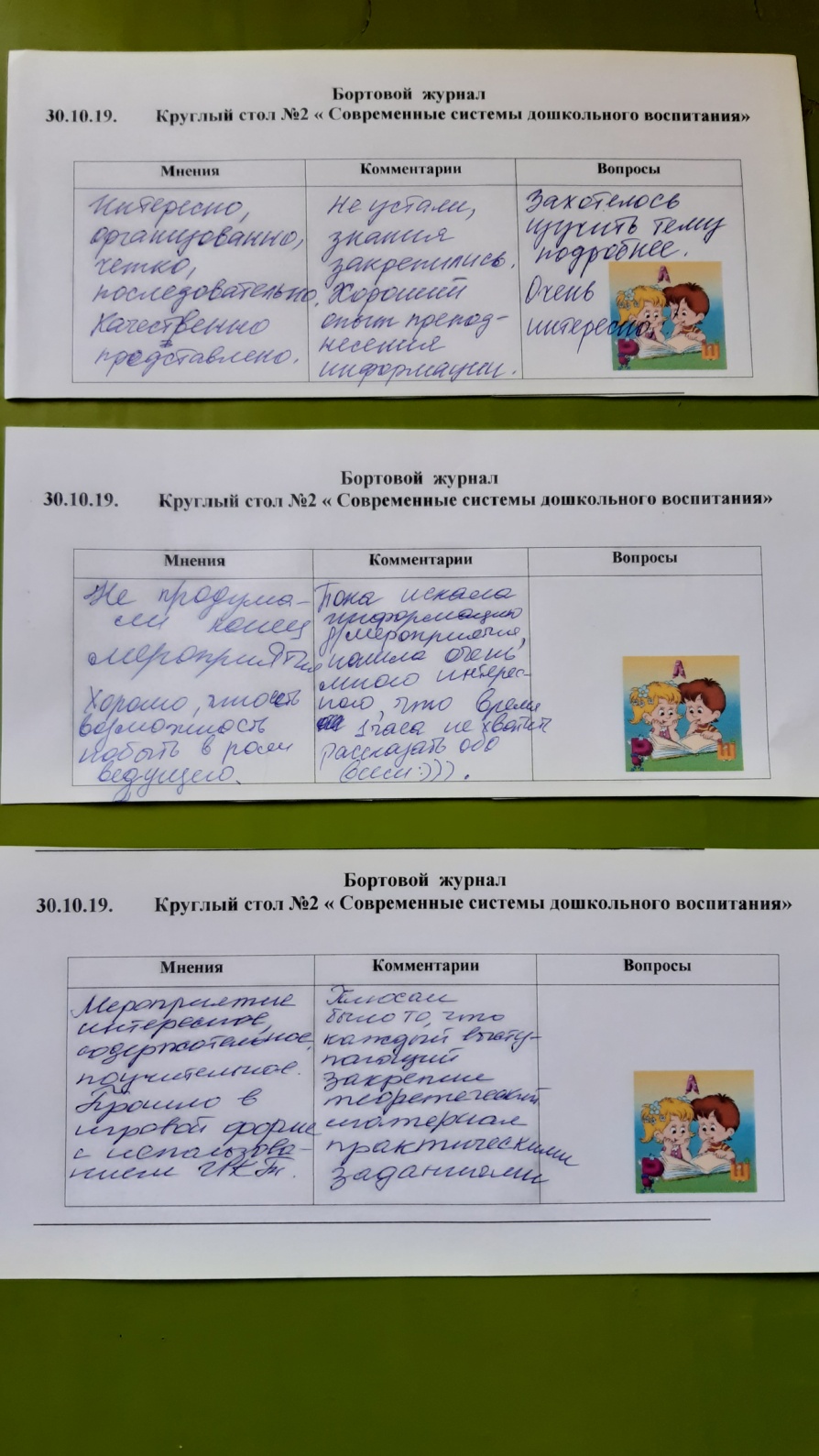 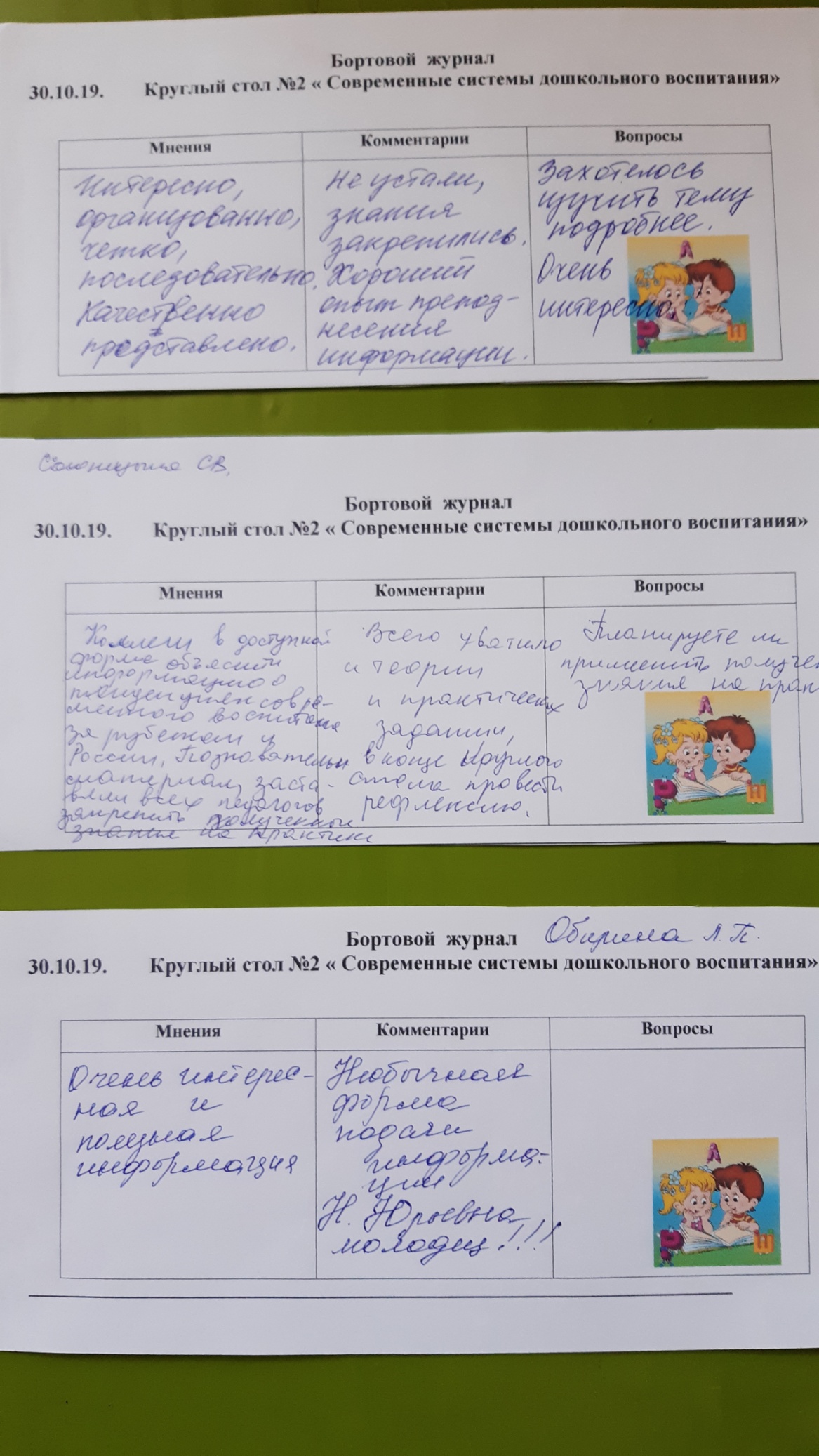 МненияКомментарииВопросы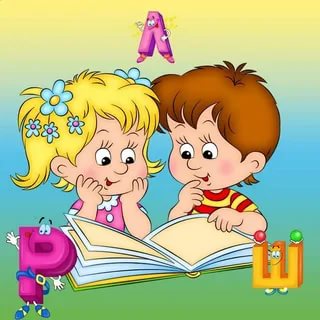 